ПРОЕКТ  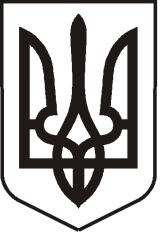 УКРАЇНАЛУГАНСЬКА  ОБЛАСТЬПОПАСНЯНСЬКИЙ  РАЙОН
ПОПАСНЯНСЬКА  МІСЬКА  РАДА ШОСТОГО   СКЛИКАННЯ СТО ПЕРША СЕСІЯРIШЕННЯ21 грудня 2018 р.                            м. Попасна	                                        №  Про встановлення надбавки, преміювання, надання матеріальної допомоги міському головіКеруючись ст.26 Закону України «Про місцеве самоврядування в Україні»   ст.21 Закону України «Про службу в органах місцевого самоврядування», постановою Кабінету Міністрів України від 09.03.2006 №268 «Про упорядкування структури та умов оплати праці працівників апарату органів виконавчої влади, органів прокуратури, судів та інших органів» (зі змінами), Попаснянська міська радаВ И Р І Ш И Л А:Встановити з 01.01.2019 року надбавку за високі досягнення у праці  міському голові Онищенку Юрію Івановичу у розмірі 50% посадового окладу з урахуванням надбавки за ранг посадової особи органів місцевого самоврядування та надбавки за вислугу років.Здійснювати преміювання Онищенка Юрія Івановича, міського голови, у розмірі  %  посадового окладу відповідно до його особистого вкладу в загальні результати роботи за фактично відпрацьований час.Здійснювати преміювання міського голови Онищенка Юрія Івановича до державних та професійних свят, ювілейних дат, надавати матеріальну допомогу для вирішення соціально-побутових питань та допомогу для оздоровлення при наданні основної щорічної відпустки у розмірі середньомісячної заробітної плати.Виплату надбавок, здійснення преміювання проводити щомісячно у межах затверджених радою видатків на оплату праці.Вважати таким, що з 01.01.2019 року втрачає чинність, рішення  міської ради від 26.06.2017 № 87/10 «Про преміювання   міського голови».Контроль за виконанням рішення покласти на постійну міської               ради постійну комісію з питань бюджету, фінансів, соціально-економічного розвитку, комунальної власності та регуляторної політики.Міський голова                                                              Ю.І.ОнищенкоПідготувала: Кулік, 2-07-02